lMADONAS NOVADA PAŠVALDĪBA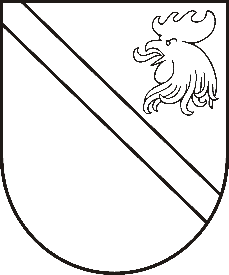 Reģ. Nr. 90000054572Saieta laukums 1, Madona, Madonas novads, LV-4801 t. 64860090, e-pasts: pasts@madona.lv ___________________________________________________________________________MADONAS NOVADA PAŠVALDĪBAS DOMESLĒMUMSMadonā2021.gada 22.jūnijā						            		 Nr.282									               (protokols Nr.15, 18.p.)Par pašvaldības nekustamā īpašuma – dzīvokļa īpašuma Bērzu iela 27-30, Aizpurvē, Dzelzavas pagastā, Madonas novadā, nodošanu atsavināšanaiDzelzavas pagasta pārvaldē saņemts […] iesniegums ar lūgumu atsavināt dzīvojamo telpu Bērzu ielā 27-30, Aizpurve, Dzelzavas pagastā, Madonas novadā, kuru […] īrē no pašvaldības.2020.gada 22.oktobrī […] iesniegums ir skatīts Madonas novada pašvaldības Dzīvokļu jautājumu komisijā.Ar 2020.gada 22.oktobra Dzīvokļu komisijas lēmumu Nr.307 (prot.Nr.10; 20.p.) tika nolemts piekrist pašvaldībai piederošās dzīvojamās telpas ar adresi Bērzu iela 27-30, Aizpurve, Dzelzavas pagasts, Madonas novads nodot atsavināšanai.Saskaņā ar Publiskas personas mantas atsavināšanas likuma 4.panta ceturtās daļas 5.punktu, publiskas personas nekustamo īpašumu var ierosināt atsavināt īrnieks vai viņa ģimenes loceklis, ja viņš vēlas nopirkt dzīvojamo māju, tās domājamo daļu vai dzīvokļa īpašumu šā likuma 45.pantā noteiktajā kārtībā.Publiskas personas mantas atsavināšanas 45.panta trešā un ceturtā daļa nosaka: (3) Atsavinot valsts vai pašvaldības īpašumā esošu viendzīvokļa māju vai dzīvokļa īpašumu, par kuru lietošanu likumā "Par dzīvojamo telpu īri" noteiktajā kārtībā ir noslēgts dzīvojamās telpas īres līgums, to vispirms rakstveidā piedāvā pirkt īrniekam un viņa ģimenes locekļiem.(4) Īrnieks vai viņa ģimenes locekļi var pirkt īrēto viendzīvokļa māju vai dzīvokļa īpašumu, ja:1) īrnieks un viņa ģimenes locekļi ir noslēguši notariāli apliecinātu vienošanos par to, kurš vai kuri no viņiem iegūs īpašumā īrēto viendzīvokļa māju vai dzīvokļa īpašumu;2) tiesā nav celta prasība par īres līguma izbeigšanu.Lai izskatītu jautājumu par pašvaldības dzīvokļa īpašuma atsavināšanu, ir nepieciešama dzīvokļa īpašuma kā patstāvīga īpašuma objekta ierakstīšana zemesgrāmatā saskaņā ar „Dzīvokļa īpašuma likuma” 8.pantu, kas nosaka – dzīvokļa īpašnieks ir persona, kas ieguvusi dzīvokļa īpašumu un īpašuma tiesības nostiprinājusi zemesgrāmatā.Saskaņā ar likuma „Par pašvaldībām” 14.panta pirmās daļas 2.punktu un 21.panta pirmās daļas 17.punktu, Publiskas personas mantas atsavināšanas likuma 4.panta ceturtās daļas 5.punktu, 45.panta trešo un ceturto daļu, LR Ministru Kabineta noteikumu Nr.109 “Kārtība, kādā atsavināma publiskas personas manta”  5.punktu, ņemot vērā 09.06.2021. Uzņēmējdarbības, teritoriālo un vides jautājumu komitejas atzinumu,  atklāti balsojot: PAR – 15 (Agris Lungevičs, Aleksandrs Šrubs, Andrejs Ceļapīters, Andris Dombrovskis, Andris Sakne, Antra Gotlaufa, Artūrs Čačka, Gatis Teilis, Gunārs Ikaunieks, Inese Strode, Ivars Miķelsons, Kaspars Udrass, Rihards Saulītis, Valda Kļaviņa, Zigfrīds Gora), PRET – NAV, ATTURAS – NAV, Madonas novada pašvaldības dome NOLEMJ:Nostiprināt zemesgrāmatā uz Madonas novada pašvaldības vārda kā patstāvīgu īpašuma objektu dzīvokļa īpašumu Bērzu iela 27-30, Aizpurve, Dzelzavas pagasts, Madonas novads, LV-4873. Uzdot Nekustamā īpašuma pārvaldības un teritorijas plānošanas nodaļai veikt nepieciešamās darbības dzīvokļa īpašuma ierakstīšanai zemesgrāmatā uz Madonas novada pašvaldības vārda un organizēt dzīvokļa īpašuma novērtēšanu pie sertificēta vērtētāja.Pēc dzīvokļa īpašuma ierakstīšanas zemesgrāmatā virzīt jautājumu par dzīvokļa īpašuma atsavināšanu.Domes priekšsēdētājs						    A.Lungevičs Čačka 28080793